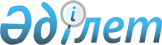 О создании Залогового Фонда
					
			Утративший силу
			
			
		
					Постановление Акимата Алматинской области N 12 от 1 апреля 2003 года. Зарегистрировано Управлением юстиции Алматинской области 15 апреля 2003 года за N 1092. Утратило силу постановлением акимата Алматинской области от 04 июня 2007 года N 118      Утратило силу постановлением акимата Алматинской области от 04.06.2007 года N 118

      В соответствии с Постановлением Правительства Республики Казахстан "Об использовании объектов коммунальной собственности в качестве залогового обеспечения при кредитовании субъектов малого предпринимательства" от 7 июля 2000 года N 1028, в целях обеспечения залоговым имуществом при кредитовании субъектов малого предпринимательства, приоритетных инвестиционных проектов, Акимат Алматинской области ПОСТАНОВЛЯЕТ:

      

 1. Создать Залоговый Фонд Акима Алматинской области за счет объектов коммунальной собственности.

      

 2. Утвердить держателем Залогового Фонда коммунальной собственности государственное коммунальное предприятие на праве хозяйственного ведения "Комитет по инновациям".

      

 3. Департаменту коммунальной собственности сформировать и представить на утверждение Акиму области перечень объектов коммунальной собственности для передачи в Залоговый Фонд.      Аким области                               Ш. Кулмаханов
					© 2012. РГП на ПХВ «Институт законодательства и правовой информации Республики Казахстан» Министерства юстиции Республики Казахстан
				